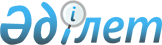 О внесении изменений в решение Алакольского районного маслихата от 23 декабря 2010 года N 33-1 "О районном бюджете Алакольского района на 2011-2013 годы"
					
			Утративший силу
			
			
		
					Решение маслихата Алакольского района Алматинской области от 10 ноября 2011 года N 47-1. Зарегистрировано Управлением юстиции Алакольского района Департамента юстиции Алматинской области 16 ноября 2011 года N 2-5-161. Утратило силу - Решением маслихата Алакольского района Алматинской области от 09 июня 2012 года N 5-5      Сноска. Утратило силу - Решением маслихата Алакольского района Алматинской области от 09.06.2012 N 5-5      Примечание РЦПИ:

      В тексте сохранена авторская орфография и пунктуация.       

В соответствии с пунктом 4 пункта 2 статьи 106 и пунктом 5 статьи 109 Бюджетного кодекса Республики Казахстан 4 декабря 2008 года, подпунктом 1) пункта 1 статьи 6 Закона Республики Казахстан "О местном государственном управлении и самоуправлении в Республике Казахстан" 23 декабря 2001 года, Алакольский районный маслихат РЕШИЛ:

       

1. Внести в решение маслихата Алакольского района от 23 декабря 2010 года "О районном бюджете Алакольского района на 2011-2013 годы" № 33-1 (зарегистрирован в государственном реестре нормативных правовых актов 31 декабря 2010 года N 2-5-136, опубликованное в газете "Алакол" от 29 января 2011 года N 4(7430), в решение маслихата Алакольского района от 18 февраля 2011 года N 36-1 "О внесении изменений и дополнений в решение Алакольского районного маслихата N 33-1 "О районном бюджете Алакольского района на 2011-2013 годы" (зарегистрирован в государственном реестре нормативных правовых актов 23 февраля 2011 года N 2-5-143, опубликованное в газете "Алакол" от 12 марта 2011 года N 12(7438), в решение маслихата Алакольского района от 18 марта 2011 года N 38-1 "О внесении изменений и дополнений в решение Алакольского районного маслихата N 33-1 "О районном бюджете Алакольского района на 2011-2013 годы" (зарегистрирован в государственном реестре нормативных правовых актов 4 апреля 2011 года N 2-5-145, опубликованное в газете "Алакол" от 16 апреля 2011 года N 16-17 (7442-43), в решение маслихата Алакольского района от 13 апреля 2011 года N 40-1 "О внесении изменений и дополнений в решение Алакольского районного маслихата N 33-1 (зарегистрированное в Реестре государственной регистрации нормативных правовых актов 25 апреля 2011 года N 2-5-147, опубликованное в газете "Алакол" от 21 мая 2011 года N 22 (7448), в решение маслихата Алакольского района от 18 июля 2011 года N 43-1 "О внесении изменений и дополнений в решение Алакольского районного маслихата N 33-1 (зарегистрированное в реестре государственной регистрации нормативных правовых актов 28 июля 2011 года N 2-5-150, опубликованное в газете "Алакол" от 20 августа 2011 года N 32-33 (7458-59), в решение маслихата Алакольского района от 21 октября 2011 года N 46-1 "О внесении изменений и дополнений в решение Алакольского районного маслихата N 33-1 (зарегистрированное в реестре государственной регистрации нормативных правовых актов 25 октября 2011 года N 2-5-160, опубликованное в газете "Алакол" от 12 ноября 2011 года N 43 (7469), следующие изменения:



      в пункте 1 по строкам:



      1) "доходы" цифры "5361311" заменить цифрами "5353793";

      "поступление трансфертов" цифры "4361173" заменить цифрами "4353655";

      "трансферты из областного бюджета цифры "4361173" заменить цифрами "4353655";

      "целевые текущие трансферты" цифры "952099" заменить цифрами "955105", из них:

      "ежемесячные выплаты денежных средств опекунам (попечителям) на содержание ребенка сироты и ребенка, оставшегося без попечения родителей целевые текущие трансферты" цифры "13957" заменить цифрами "14041";

      "реализация мер социальной поддержки специалистов социальной сферы сельских населенных пунктов за счет целевых текущих трансфертов" цифры "4540" заменить цифрами "4270";

      "проведение противоэпизоотических мероприятий" цифры "92815" заменить цифрами "90271";

      "целевые трансферты на развитие" цифры "699475" заменить цифрами "822541".

      "целевые трансферты на развитие инженерно-коммуникационной инфраструктуры в рамках Программы занятости 2020" цифры "12124" заменить цифрами "1600".



      2) "расходы" цифры "5371162" заменить на цифры "5363644".

       

в пункте 7:

      цифры "92815" заменить цифрами "90271";

       

2. Приложение 1 к указанному решению изложить в новой редакции, согласно приложению 1 к настоящему решению.

       

3. Приложение 7 к указанному решению изложить в новой редакции, согласно приложению 2 к настоящему решению.

       

4. Настоящее решение водится в действие с 1 января 2011 года.      Председатель очередной

      47 сессии                                       М.Р.Валиев      Секретарь районного

      маслихата                                       Б.Т.Сейрбаев      СОГЛАСОВАНО:      Начальник районного

      отдела экономики,

      бюджетного планирования и

      предпринимательства                   Бекболатов Сатай Нурмукашевич

      10 ноября 2011 года

Приложение N 1

к решению маслихата Алакольского района

N 47-1 от 10 ноября 2011 года

"О внесении изменений в

решение маслихата Алакольского района

от 23 декабря 2010 года N 33-1

О районном бюджете Алакольского

района на 2011-2013 годы" к

приложение N 1 

Районный бюджет Алакольского района на 2011 год

Приложение N 2

к решению маслихата Алакольского района

N 47-1 от 10 ноября 2011 года

"О внесении изменений в

решение маслихата Алакольского района

от 23 декабря 2010 года N 33-1

О районном бюджете Алакольского

района на 2011-2013 годы" к

приложение N 7 

Целевые текущие трансферты с республиканского бюджета на

проведение противоэпизоотических мероприятий
					© 2012. РГП на ПХВ «Институт законодательства и правовой информации Республики Казахстан» Министерства юстиции Республики Казахстан
				КатегорияКатегорияКатегорияКатегорияСумма

(тыс.

тенге)КлассКлассКлассСумма

(тыс.

тенге)ПодклассПодклассСумма

(тыс.

тенге)НаименованиеСумма

(тыс.

тенге)1. Доходы53537931Налоговые поступления9707924Hалоги на собственность9414631Hалоги на имущество8438453Земельный налог166484Hалог на транспортные средства775705Единый земельный налог34005Внутренние налоги на товары, работы и

услуги234652Акцизы112203Поступления за использование природных и

других ресурсов46204Сборы за ведение предпринимательской и

профессиональной деятельности69035Налог на игорный бизнес7228Обязательные платежи, взимаемые за

совершение юридически значимых действий и

(или) выдачу документов уполномоченными на

то государственными органами или

должностными лицами58641Государственная пошлина58642Неналоговые поступления103961Доходы от государственной собственности5605Доходы от аренды имущества, находящегося

в государственной собственности5604Штрафы, пени, санкции, взыскания,

налагаемые государственными учреждениями,

финансируемыми из государственного бюджета,

а также содержащимися и финансируемыми из

бюджета (сметы расходов) Национального

Банка Республики Казахстан38401Штрафы, пени, санкции, взыскания,

налагаемые государственными учреждениями,

финансируемыми из государственного бюджета,

а также содержащимися и финансируемыми из

бюджета (сметы расходов) Национального

Банка Республики Казахстан, за исключением

поступлений от организаций нефтяного

сектора38406Прочие неналоговые поступления59961Прочие неналоговые поступления59963Поступления от продажи основного капитала189503Продажа земли и нематериальных активов189501Продажа земли189504Поступления трансфертов43536552Трансферты из вышестоящих органов

государственного управления43536552Трансферты из областного бюджета4353655Функциональная группаФункциональная группаФункциональная группаФункциональная группаФункциональная группаСумма

(тыс.

тенге)функциональная подгруппафункциональная подгруппафункциональная подгруппафункциональная подгруппаСумма

(тыс.

тенге)Администратор бюджетных программАдминистратор бюджетных программАдминистратор бюджетных программСумма

(тыс.

тенге)ПрограммаПрограммаСумма

(тыс.

тенге)НаименованиеСумма

(тыс.

тенге)2. Расходы53636441Государственные услуги общего характера3276831Представительные, исполнительные и другие

органы, выполняющие общие функции

государственного управления294460112Аппарат маслихата района13139001Услуги по обеспечению деятельности

маслихата района13139122Аппарат акима района86606001Услуги по обеспечению деятельности акима

района66733003Капитальные расходы государственных

органов19873123Аппарат акима района в городе, города

районного значения, поселка, аула (села),

аульного (сельского) округа194715001Услуги по обеспечению деятельности акима

района в городе, города районного

значения, поселка, аула (села), аульного

(сельского) округа192290022Капитальные расходы государственных

органов24252Финансовая деятельность10496452Отдел финансов района10496001Услуги по реализации государственной

политики в области исполнения бюджета

района и управления коммунальной

собственностью района9534003Проведение оценки имущества в целях

налогообложения812018Капитальные расходы государственных

органов1505Планирование и статистическая

деятельность22727476Отдел экономики, бюджетного планирования

и предпринимательства района22727001Услуги по реализации государственной

политики в области формирования, развития

экономической политики, системы

государственного планирования, управления

района и предпринимательства19727003Капитальные расходы государственных

органов30002Оборона657461Военные нужды1476122Аппарат акима района1476005Мероприятия в рамках исполнения всеобщей

воинской обязанности14762Организация работы по чрезвычайным

ситуациям64270122Аппарат акима района64270006Предупреждение и ликвидация чрезвычайных

ситуаций масштаба района (города

областного значения)61470007Мероприятия по профилактике и тушению

степных пожаров районного (городского)

масштаба, а также пожаров в населенных

пунктах, в которых не созданы органы

государственной противопожарной службы28003Общественный порядок, безопасность,

правовая, судебная, уголовно-

исполнительная деятельность53301Правоохранительная деятельность5330458Отдел жилищно-коммунального хозяйства,

пассажирского транспорта и автомобильных

дорог района5330021Обеспечение безопасности дорожного

движения в населенных пунктах53304Образование36175571Дошкольное воспитание и обучение394463471Отдел образования, физической культуры

и спорта района394463003Обеспечение деятельности организаций

дошкольного воспитания и обучения3944632Начальное, основное среднее и общее

среднее образование2763215123Аппарат акима района в городе, города

районного значения, поселка, аула (села),

аульного (сельского) округа3504005Организация бесплатного подвоза учащихся

до школы и обратно в аульной (сельской)

местности3504471Отдел образования, физической культуры

и спорта района2759711004Общеобразовательное обучение2736643005Дополнительное образование для детей

и юношества230689Прочие услуги в области образования459879466Отдел архитектуры, градостроительства

и строительства района391483037Строительство и реконструкция объектов

образования391483471Отдел образования, физической культуры

и спорта района68396008Информатизация системы образования в

государственных учреждениях образования

района11197009Приобретение и доставка учебников,

учебно-методических комплексов для

государственных учреждений образования

района27820010Проведение школьных олимпиад, внешкольных

мероприятий и конкурсов районного

(городского) масштаба1053020Ежемесячные выплаты денежных средств

опекунам (попечителям) на содержание

ребенка сироты (детей-сирот), и ребенка

(детей), оставшегося без попечения

родителей14041023Обеспечение оборудованием, программным

обеспечением детей-инвалидов, обучающихся

на дому142856Социальная помощь и социальное

обеспечение1796812Социальное обеспечение163052451Отдел занятости и социальных программ

района163052002Программа занятости41533004Оказание социальной помощи на

приобретение топлива специалистам

здравоохранения, образования, социального

обеспечения, культуры и спорта в сельской

местности в соответствии с

законодательством Республики Казахстан14863005Государственная адресная социальная

помощь7735006Жилищная помощь11858007Социальная помощь отдельным категориям

нуждающихся граждан по решениям местных

представительных органов14148010Материальное обеспечение детей-инвалидов,

воспитывающихся и обучающихся на дому2519014Оказание социальной помощи нуждающимся

гражданам на дому16068016Государственные пособия на детей до 18

лет39118017Обеспечение нуждающихся инвалидов

обязательными гигиеническими средствами

и предоставление услуг специалистами

жестового языка, индивидуальными

помощниками в соответствии с

индивидуальной программой реабилитации

инвалида4742023Обеспечение деятельности центров

занятости104689Прочие услуги в области социальной помощи

и социального обеспечения16629451Отдел занятости и социальных программ

района16629001Услуги по реализации государственной

политики на местном уровне в области

обеспечения занятости и реализации

социальных программ для населения15174011Оплата услуг по зачислению, выплате и

доставке пособий и других социальных

выплат14557Жилищно-коммунальное хозяйство5394791Жилищное хозяйство162656458Отдел жилищно-коммунального хозяйства,

пассажирского транспорта и автомобильных

дорог района1100003Организация сохранения государственного

жилищного фонда500004Обеспечение жильем отдельных категорий

граждан600466Отдел архитектуры, градостроительства и

строительства района161556003Строительство жилья государственного

коммунального жилищного фонда92955004Развитие и обустройство

инженерно-коммуникационной инфраструктуры67001018Развитие инженерно-коммуникационной

инфраструктуры в рамках Программы

занятости 202016002Коммунальное хозяйство298965458Отдел жилищно-коммунального хозяйства,

пассажирского транспорта и автомобильных

дорог района238965012Функционирование системы водоснабжения

и водоотведения5000028Развитие коммунального хозяйства80841029Развитие системы водоснабжения153124466Отдел архитектуры, градостроительства

и строительства района60000005Развитие коммунального хозяйства600003Благоустройство населенных пунктов77858458Отдел жилищно-коммунального хозяйства,

пассажирского транспорта и автомобильных

дорог района77858015Освещение улиц в населенных пунктах36069016Обеспечение санитарии населенных пунктов7063017Содержание мест захоронений и захоронение

безродных1454018Благоустройство и озеленение населенных

пунктов332728Культура, спорт, туризм и информационное

пространство2428151Деятельность в области культуры196493478Отдел внутренней политики, культуры и

развития языков района196493009Поддержка культурно-досуговой работы1964932Спорт2549471Отдел образования, физической культуры

и спорта района2549014Проведение спортивных соревнований на

районном уровне1003015Подготовка и участие членов сборных

команд района по различным видам спорта

на областных спортивных соревнованиях15463Информационное пространство34195478Отдел внутренней политики, культуры и

развития языков района34195005Услуги по проведению государственной

информационной политики через газеты и

журналы4043007Функционирование районных (городских)

библиотек24444008Развитие государственного языка и других языков народа Казахстана57089Прочие услуги по организации культуры,

спорта, туризма и информационного

пространства9578478Отдел внутренней политики, культуры

и развития языков района9578001Услуги по реализации государственной

политики на местном уровне в области

информации, укрепления государственности

и формирования социального оптимизма

граждан, развития языков и культуры9098003Капитальные расходы государственных

органов144004Реализация региональных программ в сфере

молодежной политики33610Сельское, водное, лесное, рыбное

хозяйство, особо охраняемые природные

территории, охрана окружающей среды и

животного мира, земельные отношения1257761Сельское хозяйство21613474Отдел сельского хозяйства и ветеринарии

района (города областного значения)17343001Услуги по реализации государственной

политики на местном уровне в сфере

сельского хозяйства и ветеринарии12446003Капитальные расходы государственных

органов139007Организация отлова и уничтожения бродячих

собак и кошек510008Возмещение владельцам стоимости изымаемых

и уничтожаемых больных животных,

продуктов и сырья животного происхождения2274011Проведение ветеринарных мероприятий по

энзоотическим болезням животных1974476Отдел экономики, бюджетного планирования

и предпринимательства района4270099Реализация мер социальной поддержки

специалистов социальной сферы сельских

населенных пунктов за счет целевого

трансферта из республиканского бюджета42706Земельные отношения13892463Отдел земельных отношений района13892001Услуги по реализации государственной

политики в области регулирования

земельных отношений на территории района6713004Организация работ по зонированию земель7041007Капитальные расходы государственных

органов1389Прочие услуги в области сельского,

водного, лесного, рыбного хозяйства,

охраны окружающей среды и земельных

отношений90271474Отдел сельского хозяйства и ветеринарии

района90271013Проведение противоэпизоотических

мероприятий9027111Промышленность, архитектурная,

градостроительная и строительная

деятельность309612Промышленность30961466Отдел архитектуры, градостроительства

и строительства района30961001Услуги по реализации государственной

политики в области строительства,

улучшения архитектурного облика городов,

районов и населенных пунктов области и

обеспечению рационального и эффективного

градостроительного освоения территории

района8407013Разработка схем градостроительного

развития территории района, генеральных

планов городов районного значения,

поселков и иных сельских населенных

пунктов22415015Капитальные расходы государственных

органов13912Транспорт и коммуникации1688181Автомобильный транспорт168818458Отдел жилищно-коммунального хозяйства,

пассажирского транспорта и автомобильных

дорог района168818023Обеспечение функционирования

автомобильных дорог16881813Прочие450439Прочие45043451Отдел занятости и социальных программ

района1560022Поддержка частного предпринимательства в

рамках программы "Дорожная карта

бизнеса-2020"1560452Отдел финансов района17497012Резерв местного исполнительного органа

района17497458Отдел жилищно-коммунального хозяйства,

пассажирского транспорта и автомобильных

дорог района7039001Услуги по реализации государственной

политики на местном уровне в области

жилищно-коммунального хозяйства,

пассажирского транспорта и автомобильных

дорог6639013Капитальные расходы государственных

органов400471Отдел образования, физической культуры

и спорта района18947001Услуги по обеспечению деятельности отдела

образования, физической культуры и спорта18647018Капитальные расходы государственных

органов30015Трансферты147551452Отдел финансов района (города областного

значения)14755006Возврат неиспользованных

(недоиспользованных) целевых трансфертов147553. Чистые бюджетные кредиты1440810Сельское, водное, лесное, рыбное

хозяйство, особо охраняемые природные

территории, охрана окружающей среды и

животного мира, земельные отношения145051Сельское хозяйство14505476Отдел экономики, бюджетного планирования

и предпринимательства района14505004Бюджетные кредиты для реализации мер

социальной поддержки специалистов

социальной сферы сельских населенных

пунктов1450516Погашение займов981Погашение займов98452Отдел финансов района98008Погашение долга местного исполнительного

органа перед вышестоящим бюджетом97021Возврат неиспользованных бюджетных

кредитов, выданных из местного бюджета14. Сальдо по операциям с финансовыми

активами5135613Прочие513569Прочие51356452Отдел финансов района51356014Формирование или увеличение уставного

капитала юридических лиц51356КатегорияКатегорияКатегорияКатегорияСумма

(тыс.

тенге)КлассКлассКлассСумма

(тыс.

тенге)ПодклассПодклассСумма

(тыс.

тенге)НаименованиеСумма

(тыс.

тенге)5. Дефицит-756156. Финансирование дефицита бюджета756152Неналоговые поступления106Прочие неналоговые поступления11Прочие неналоговые поступления15Погашение бюджетных кредитов9701Погашение бюджетных кредитов971Погашение бюджетных кредитов,выданных из

государственного бюджета977Поступление государственные займы1450501Внутренние государственные займы145052Договоры займа145058Используемые остатки бюджетных средств6120801Остатки бюджетных средств612081Свободные остатки бюджетных средств61208(тыс.тенге)(тыс.тенге)(тыс.тенге)NНаименованиеИтого1Алакольский90271